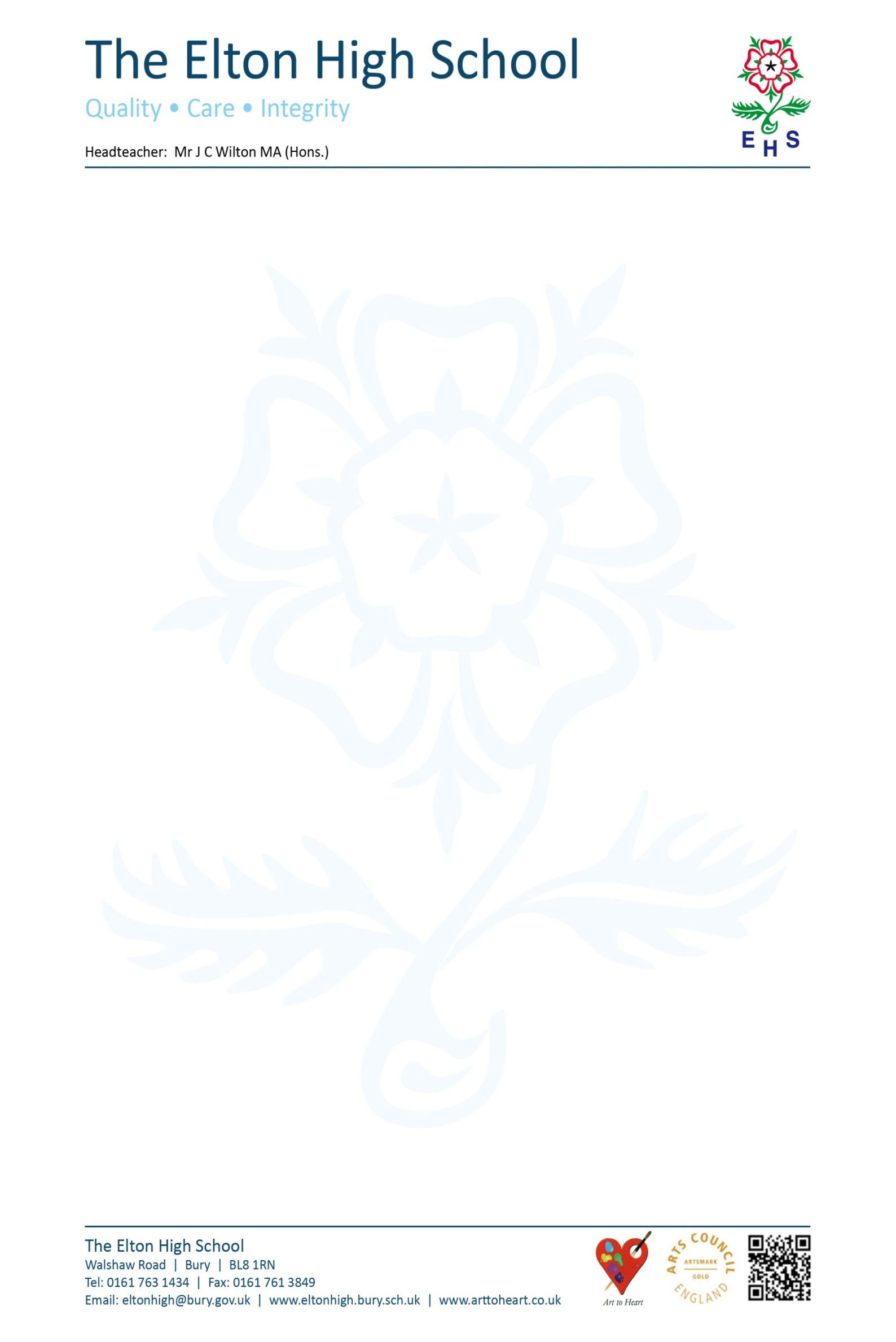  Walshaw Road, Bury, BL8 1RN 	   E-mail: eltonhigh@bury.gov.uk Tel:  0161 763 1434 		   Fax: 0161 761 3849General Information for ApplicantsThe Elton High School is a significantly oversubscribed school where the students are a real strength; visitors regularly comment on the calm and purposeful working atmosphere throughout the school.  Relationships between staff and students are excellent and there is a relentless focus on reinforcing high standards of teaching and learning across the school.In September 2016 we moved into the first new secondary school building to be built in Bury for many decades.  The new build offers fantastic teaching facilities including state of the art classrooms, a four court Sports Hall and separate Activity Studio.We have a history of high achievement with results placing us as the highest performing school in Bury LA and amongst the top proportion of schools in the country.The school has excellent transport links with the M60, M61, M62 and M66 Motorways crossing the area, plus the Metrolink Light Rapid Transit system with a fast and frequent service from Bury centre through Manchester city centre to East Didsbury.Students and social environmentThe school normally admits 200-210 students from approximately 27 primary schools every year and we are oversubscribed in all Year Groups.  We are a proudly comprehensive school with a range and mix of abilities.  Students come from varied social backgrounds and approximately 12% of the school population are from ethnic minority groups, mainly Asian or Chinese heritage.  Approximately 25% of the student population is eligible for pupil premium funding.  The immediate vicinity of the school is composed of private detached, semi-detached and terraced housing, although students are admitted from other areas in the Borough of Bury and Bolton.Chair of Governors			Leadership TeamMr Roger Burgess			Headteacher:			Mr Jonathan Wilton				   	Deputy Headteacher:		Mrs Kate JohnsonDeputy Headteacher:		Ms Sarah Warden				   	Assistant Headteacher:	Miss Vicky Helme					   	Assistant Headteacher:	Mr Daley Thompson				   	Assistant Headteacher:	Mrs Donna Rooks					Assistant Headteacher:	Mr David Wilson					School Business Manager:  	Mrs Joanna FilkinsNumber on roll:   1030		Staff:   70			Administrative/Support:   52ACADEMIC STRUCTUREThe management structure for the academic work of the school is based on a Subject Departmental system.Staff meet regularly at whole school and subject team level.  Staff and student groups meet every fortnight for the purpose of developing learning and teaching.  Subject teams work under the leadership and direction of the Head of Subject.  In large subject teams there are additional responsibility roles.  Additional responsibility allowances are made to reflect whole school curriculum and learning issues.  Heads of Subject for 2022-2023 are:English – Lana AliMathematics – Lyndsey HalkonScience – Paul SeftonTechnology – Robert MurphyModern Foreign Languages – Rhian BardsleyPhysical Education – Maria LeechSENDCO – Jo LeightonRE/PSHE – Nicola ParkinsonArt & Design – Greg ThomasGeography – Zoe WindsorHistory – Helen RyderMusic – Kristen StopfordComputing – Waseem ArshadAll Heads of Subject are responsible to Ms Sarah Warden, Deputy Headteacher (Curriculum).STUDENT SUPPORT STRUCTUREThe system for student care is based on the work of Form Tutors, Learning Co-ordinators, the Learning 
Co-ordinator Leader, the Assistant Headteacher and the Deputy Headteacher for student support.Deputy Headteacher:  Kate Johnson				Assistant Headteacher:  Vicky HelmeStudent Support Leader:  Nina Alexander                      	Student Support Administrator:  Nicola Parker-CarrLearning Co-ordinatorsYear 7		Maria Leech			Year 10 	Charlotte Walkden Year 8		Paul Aldred			Year 11	Susan UttleyYear 9		Kevin MeighanBehaviour MentorsNicola Turner and Jo SutcliffeLearning Co-ordinators fulfil duties at a specific Year Group level remaining with their Year Group throughout the school.  The Learning Co-ordinators are focussed on providing quality support so as to maximise the achievement and develop the personal well-being of every student. They provide the normal point of contact in school for parents with regard to the student’s learning and development.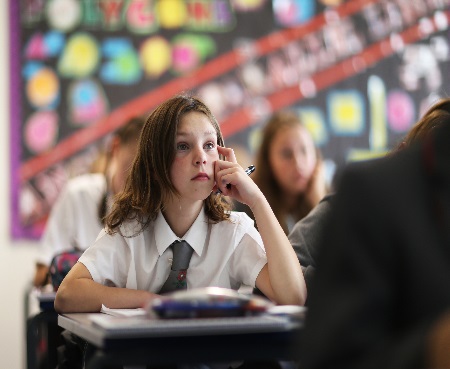 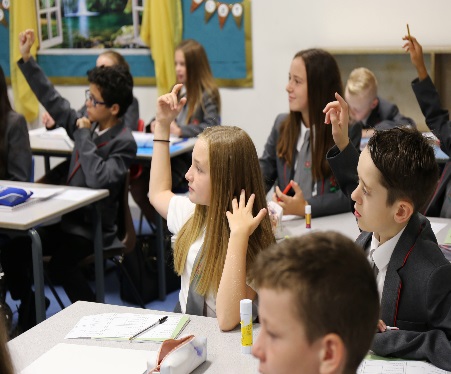 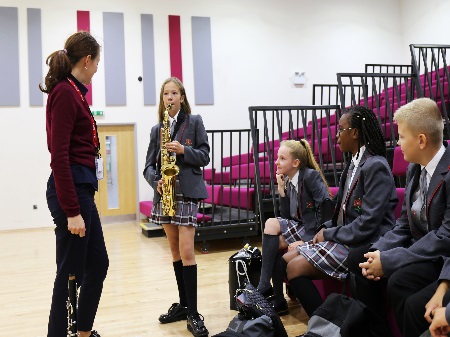 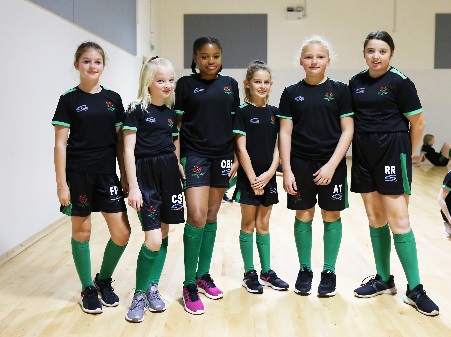 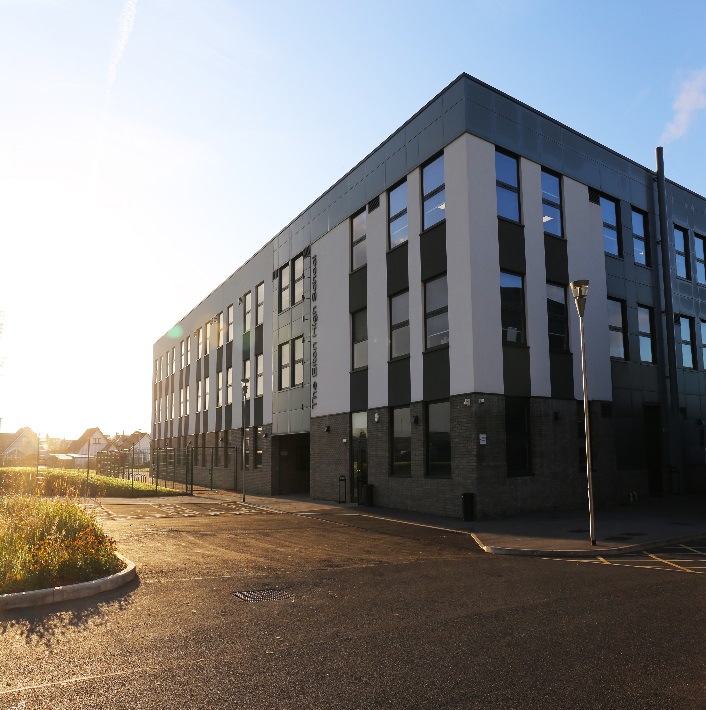 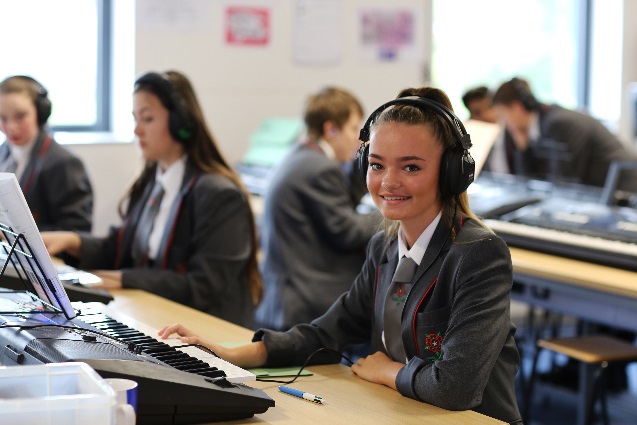 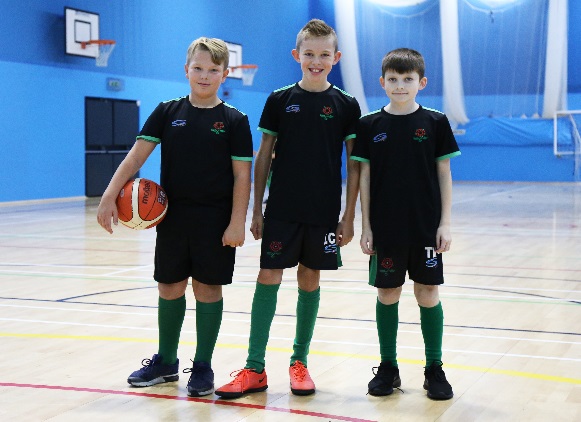 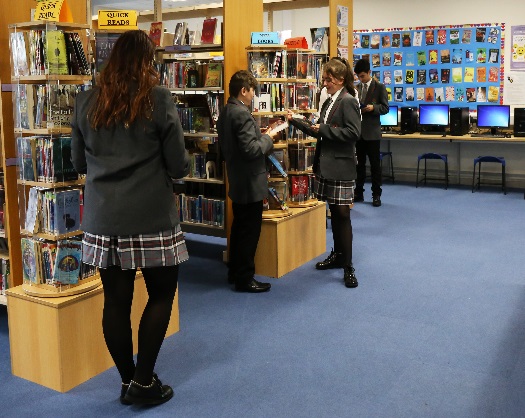 